Madrid, 19 de julio de 2019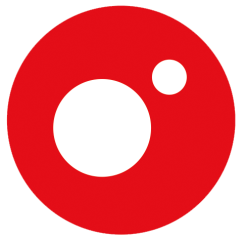 PROGRAMACIÓN DE CUATRO PARA EL DOMINGO 21 DE JULIO21/07/2019DOMINGOCUATROH.PrevCalf.ProgramaEp./Serie7:00TPEL ZAPPING DE SURFEROS: LO MEJOR258:05TPMALAS PULGAS209:00TPMALAS PULGAS219:50TPEL ENCANTADOR DE PERROS17710:50+7CALLEJEROS VIAJEROS: 'NUEVA ZELANDA'10411:40+7CALLEJEROS VIAJEROS: 'TAHITÍ Y BORA BORA'12612:45+7VIAJEROS CUATRO: 'REUNIÓN Y MAURICIO'1214:00+16CUATRO AL DÍA (FIN DE SEMANA)4414:50-EL TIEMPO1.74115:00-NOTICIAS CUATRO DEPORTES3.11915:30-DEPORTES CUATRO3.11915:45+7HOME CINEMA: 'EL APRENDIZ DE BRUJO'Título original: 'THE SORCECER'S APPRENTICE'Int.: Jay Baruchel, Nicolas Cage, Alfred MolinaDtor.: Jon TurteltaubEE.UU./FANTÁSTICO/2010Sinopsis: Balthazar Blake, un prestigioso hechicero neoyorquino, intenta defender la ciudad de su archienemigo Maxim Horvath. Como no puede hacerlo solo, recluta a Dave Stutler, un chico aparentemente normal que posee poderes extraordinarios. Tras darle un curso de magia antigua, ambos se preparan para combatir a las fuerzas del Mal.17:50+16HOME CINEMA: 'EL ANILLO DEL REY'Título original: 'THE PAGAN KING'Int.: Edvin Endre, James Bloor, Dainis Grube,Dtor.: Aigars GraubaUNIÓN EUROPEA/ACCIÓN/2018Sinopsis: en su lecho de muerte, el rey Viesturs otorga el poder a un heredero inesperado, Namejs, que deberá encontrar la fuerza necesaria dentro de sí mismo para unir a su pueblo frente a la violencia de las cruzadas.20:00+16CUATRO AL DÍA (FIN DE SEMANA)4420:55-EL TIEMPO1.69521:10-DEPORTES CUATRO 22.31121:30+12VIAJEROS CUATRO T2: DESTINO EL MUNDO321:35+12VIAJEROS CUATRO: 'FILIPINAS'1622:55+12CUARTO MILENIO (FINAL DE TEMPORADA)594Cuando se cumplen 50 años de la llegada del hombre a la Luna, aún hay quienes piensan que todo fue un montaje. Estos son los apoloescépticos, que aseguran que el alunizaje que se emitió en televisión fue grabado previamente. Tras el anuncio de una nueva misión tripulada que llevará astronautas a pisar nuevamente la superficie lunar, ‘Cuarto Milenio’ analizará lo que pasó y lo que -según los apoloescépticos- pudo no haber pasado en ese primer viaje, además de ofrecer las principales claves de ‘la segunda carrera lunar’ con la ayuda del periodista científico José Manuel Nieves y de Jaime Garrido, experto en conspiraciones. Además, el programa ahondará en NXIVM, secta de estructura piramidal que utilizó a celebrities de Hollywood, de la música y del mundo de los negocios para atraer a numerosos adeptos a sus filas. Junto a Iker Jiménez, el investigador Pablo Fuente y el psiquiatra José Miguel Gaona descubrirán los entresijos de esta organización.1:20+12CUARTO MILENIO5643:35TPPURO CUATRO4:00TPLA TIENDA EN CASA5:30TPPURO CUATRO